АДМИНИСТРАЦИЯ ВЛАДИМИРСКОГО СЕЛЬСКОГО ПОСЕЛЕНИЯ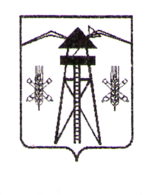 ЛАБИНСКОГО РАЙОНАПРОЕКТП О С Т А Н О В Л Е Н И Е____-________2022 г.                                    № ____                                   ст-ца ВладимирскаяОб утверждении Порядка содержания и эксплуатации детских игровых и спортивных площадок на территории Владимирского сельского поселения Лабинского районаВ соответствии со ст. 16 Федерального закона от 06 октября 2003 года №131-ФЗ «Об общих принципах организации местного самоуправления в Российской федерации», решением Совета Владимирского сельского поселения Лабинского района от 15 декабря 2017 года № 158/47 «Об утверждении Правил благоустройства территории Владимирского сельского поселения Лабинского района», руководствуясь Уставом Владимирского сельского поселения Лабинского района, п о с т а н о в л я ю:1.Утвердить Порядок содержания и эксплуатации детских игровых и спортивных площадок на территории Владимирского сельского поселения Лабинского района (Приложение №1).Создать постоянно действующую комиссию по контролю за состоянием сооружений и конструкций на детских игровых и спортивных площадках, расположенных на территории Владимирского сельского поселения Лабинского района и утвердить ее состав (Приложение № 2).Утвердить Положение о комиссии по контролю за состоянием сооружений и конструкций на детских игровых и спортивных площадках, расположенных на территории Владимирского сельского поселения Лабинского района (Приложение № 3).4.	Установить следующую периодичность осмотра площадок и оборудования детских игровых и спортивных площадок:регулярный визуальный осмотр с 1 октября по 30 апреля проводится один раз в неделю (пятница). В период с 1 мая по 30 сентября – ежедневно. При совпадении дня осмотра с нерабочим праздничным днем осмотр переносится на последующий день недели;функциональный осмотр - один раз в 3 месяца;ежегодный основной осмотр - один раз в год (после окончания зимнего периода).5. Главному специалисту администрации Владимирского сельского поселения Лабинского района Мовсесян Ю.Ю. обнародовать и разместить настоящее постановление на официальном сайте администрации Владимирского сельского поселения Лабинского района в сети Интернет.6. Контроль за выполнением настоящего постановления возложить на заместителя главы администрации Дмитрюкову Е.Н.7. Постановление вступает в силу со дня его обнародования.Глава администрацииВладимирского сельского поселенияЛабинского района 					                  И.В. ТараськоваПриложение 1УТВЕРЖДЕНпостановлением администрацииВладимирского сельского поселения Лабинского районаот __________ № _____Порядок содержания и эксплуатации детских игровых и спортивных площадок на территории Владимирского сельского поселения Лабинского района1.Общие положения1.1.Настоящий Порядок разработан в целях упорядочения деятельности по установке и содержанию детских игровых и спортивных площадок, а также обеспечения их сохранности и соответствия требованиям безопасного использования.1.2.Порядок регулирует отношения в части установления требований к размещению детских игровых и спортивных площадок, материалам оборудования, эксплуатации его оборудования, а также контролю за техническим обслуживанием оборудования.1.3.Настоящий Порядок разработан в соответствии с:- Федеральным законом от 06.10.2003г. № 131–ФЗ «Об общих принципах организации местного самоуправления в Российской Федерации»;- Федеральным законом от 27.12.2002 №184-ФЗ «О техническом регулировании»;СП 42.13330.2016. Свод правил. Градостроительство. Планировка и застройка городских и сельских поселений. Актуализированная редакция СНиП 2.07.01-89*;ГОСТ Р 52167–2012. Национальный стандарт Российской Федерации. Оборудование детских игровых площадок. Безопасность конструкции и методы испытаний качелей. Общие требования;ГОСТ Р 52168-2012. Национальный стандарт Российской Федерации. Оборудование и покрытия детских игровых площадок. Безопасность конструкции и методы испытаний горок. Общие требования;ГОСТ Р 52169-2012. Национальный стандарт Российской Федерации. Оборудование и покрытия детских игровых площадок. Безопасность конструкции и методы испытаний. Общие требования;ГОСТ Р 52299-2013. Национальный стандарт Российской Федерации. Оборудование и покрытия детских игровых площадок. Безопасность конструкции и методы испытаний качалок. Общие требования;ГОСТ Р 52300-2013. Национальный стандарт Российской Федерации. Оборудование и покрытие детских игровых площадок. Безопасность конструкции и методы испытаний каруселей. Общие требования;ГОСТ Р 52301-2013. Национальный стандарт Российской Федерации Оборудование и покрытия детских игровых площадок. Безопасность при эксплуатации. Общие требования;ГОСТ Р 55677-2013. Национальный стандарт Российской Федерации. Оборудование детских спортивных площадок. Безопасность конструкции и методы испытаний. Общие требования;ГОСТ Р 55678-2013. Национальный стандарт Российской Федерации. Оборудование детских спортивных площадок. Безопасность конструкции и методы испытаний спортивно-развивающего оборудования;ГОСТ Р 55679-2013. Национальный стандарт Российской Федерации. Оборудование детских спортивных площадок. Безопасность при эксплуатации;ГОСТ 33602-2015. Национальный стандарт Российской Федерации Оборудование и покрытия детских игровых площадок. Термины и определения;Уставом Владимирского сельского поселения Лабинского района;решением Совета Владимирского сельского поселения Лабинского района от 15 декабря 2017 года № 158/47 «Об утверждении Правил благоустройства территории Владимирского сельского поселения Лабинского района».1.4.В настоящем Порядке используются следующие понятия:детская игровая площадка – это специально оборудованная территория, предназначенная для игры детей, включающая в себя оборудование и покрытие для детской игровой площадки. Детские площадки обычно предназначены для игр и активного отдыха детей разных возрастов: преддошкольного (до 3 лет), дошкольного (до 7 лет), младшего и среднего школьного возраста (7-12 лет);оборудование детской игровой площадки – оборудование, с которым или на котором дети могут играть в помещении или на открытых площадках, индивидуально или группой, по своему усмотрению и правилам;покрытие – это участок поверхности детской игровой площадки, размерами не менее зоны приземления ребенка, используемый совместно с оборудованием для детских игровых площадок;ударопоглощающее покрытие детской игровой площадки – это покрытие детской игровой площадки, обладающее амортизационными свойствами, размерами не менее зоны приземления ребенка, используемое совместно с оборудованием детской игровой площадки;спортивная площадка – это территория, предназначенная для занятий физкультурой и спортом всех возрастных групп населения;регулярный визуальный осмотр - проверка оборудования, позволяющая обнаружить очевидные опасные дефекты, вызванные актами вандализма, неправильной и эксплуатацией и климатическими условиями;функциональный осмотр – детальная проверка с целью оценки рабочего состояния, степени изношенности, прочности и устойчивости оборудования.ежегодный основной осмотр – проверка, выполняемая с периодичностью в 12 месяцев с целью оценки соответствия технического состояния оборудования требованиям безопасности;зона безопасности – это пространство внутри оборудования, вокруг него или на нем, которое может быть занято пользователем, находящимся в движении, вызванном использованием оборудования;консервация – это комплекс технических мероприятий, обеспечивающих временную противокоррозионную защиту на период изготовления, хранения и транспортирования металлов и изделий с использованием консервационных масел и смазок;эксплуатация – это стадия жизненного цикла изделия, на которой реализуется, поддерживается и восстанавливается его качество (работоспособное состояние).1.5.Организацию деятельности в части установки и содержания детских игровых и спортивных площадок осуществляет Администрация Владимирского сельского поселения Лабинского района (далее – Администрация).2.Порядок закрепления детских игровых и спортивных площадок в муниципальную собственность и эксплуатационная ответственность по их содержанию2.1.Детские игровые и спортивные площадки, расположенные на отдельно сформированных земельных участках общего пользования, а также  на земельных участках, которые не сформированы, не поставлены на кадастровый учет в установленном действующим законодательством порядке, являются собственностью Владимирского сельского поселения Лабинского района и подлежат обязательному учету в казне поселения. Содержание и обслуживание их осуществляется за счет средств местного бюджета Владимирского сельского поселения Лабинского района.После установки объекта и приема в казну поселения, детские игровые и спортивные площадки передаются для дальнейшего обслуживания организации, определяемой постановлением Администрации.2.2.Содержание и обслуживание детских игровых и спортивных площадок, расположенных на территории муниципальных образовательных учреждений Владимирского сельского поселения Лабинского района осуществляется муниципальными образовательными учреждениями.3. Размещение и проектирование детских игровых и спортивных площадок3.1. Размещение детской игровой площадки должно производиться, с учетом следующих позиций:- особенности ландшафта (уклоны на местности, деревья, дорожки и т.п.);- расположение подземных коммуникаций в районе планируемой площадки;- обязательное наличие зон безопасности для каждого отдельного игрового компонента площадки;- выделение возрастных зон в связи с отсутствием у маленьких детей чувства опасности и слабого развития координации движений;- ограждение площадки от близко проходящего транспорта, пешеходных дорожек, выгула собак;- минимальное расстояние от окон жилых и административных зданий до детских площадок должно быть не менее 10 м.3.2. Детские игровые и спортивные площадки должны соответствовать требованиям санитарно-гигиенических норм, охране жизни и здоровья ребенка, быть удобными в технической эксплуатации и эстетически привлекательными. Исключено соседство с грязными водоемами, мусоросборниками, гаражами и т.п. Если последнее невозможно, оборудование не должно использоваться, либо должно быть демонтировано и удалено.3.3.Состав игрового и спортивного оборудования должен разделяться и соответствовать возрастным группам детей: для детей дошкольного возраста – песочницы и качели. Оборудование для этой возрастной группы должно быть изготовлено без острых краев, иметь повышенную устойчивость к нагрузкам и разрушениям.для детей школьного возраста – лабиринты, элементы лазания и преодоление препятствий.3.4. Все игровые элементы должны находиться на безопасном расстоянии друг от друга и отвечать требованиям безопасности согласно приложению 1 к настоящему Порядку.3.5. Поверхность игровой площадки должна быть свободна от каких-либо острых, заточенных частей или опасных выступов.3.6. Обязательный перечень элементов благоустройства территории на детской площадке обычно включает: мягкие виды покрытия, элементы сопряжения поверхности площадки с газоном, озеленение, игровое оборудование, скамьи и урны, осветительное оборудование.3.7. Мягкие виды покрытия (песчаное, уплотненное песчаное на грунтовом основании или гравийной крошке, мягкое резиновое или мягкое синтетическое) рекомендуется предусматривать на детской площадке в местах расположения игрового оборудования и других, связанных с возможностью падения детей. Места установки скамеек рекомендуется оборудовать твердыми видами покрытия или фундаментом. 3.8. Для сопряжения поверхностей площадки и газона рекомендуется применять садовые бортовые камни со скошенными или закругленными краями.3.9. Осветительное оборудование должно функционировать в режиме освещения территории, на которой расположена площадка. Рекомендуется не допускать размещение осветительного оборудования на высоте менее 2,5 м.3.10. Оборудование игрового комплекса должно быть установлено безопасным способом квалифицированным персоналом в соответствии с техническим паспортом на изделие, а также согласно проекту, нормативным документам и инструкциям производителя. При размещении игрового оборудования на детских игровых площадках необходимо соблюдать минимальные расстояния безопасности, согласно приложению 2 к настоящему Порядку.В пределах указанных расстояний на участках территории площадки не допускается размещение других видов игрового оборудования, скамей, урн, бортовых камней и твердых видов покрытия, а также веток, стволов, корней деревьев.3.11.Спортивное оборудование площадок предназначено для всех возрастных групп населения, размещается на спортивных, физкультурных площадках либо на иных специально оборудованных площадках.3.12.Спортивное оборудование в виде специальных физкультурных снарядов и тренажеров может быть как заводского изготовления, так и выполненным из бревен и брусьев со специально обработанной поверхностью, исключающей получение травм (отсутствие трещин и сколов).4.Требования к материалу игрового оборудования и условиям его обработки4.1.Детские игровые и спортивные площадки должны устанавливаться с применением высококачественных материалов, технологий и оборудования.4.2.Конструкция не должна иметь трещин, поломок, деформаций и ослабления соединений.4.3.Деревянное оборудование должно быть выполнено из твердых пород дерева со специальной обработкой, имеющий экологический сертификат и предотвращающий гниение, усыхание, возгорание, сколы, поверхность должна быть отполирована, а острые углы закруглены.4.4.Металл должен применяться преимущественно для несущих конструкций оборудования, иметь надежные соединения и соответствующею обработку (влагостойкая покраска, антикоррозионное покрытие), рекомендуется применять металлопластик, который не травмирует, не ржавеет, морозоустойчив.4.5.Бетонные и железобетонные элементы оборудования должны быть выполнены из бетона марки не ниже 300, морозостойкостью не менее 150, иметь гладкие поверхности.4.6.Оборудование из пластика и полимеров должно иметь гладкую поверхность. Яркую, чистую цветовую гамму окраски, не выцветающую от воздействия климатических факторов.4.7.Конструкции игрового оборудования должны исключать острые углы. Поручни оборудования должны полностью обхватываться рукой ребенка.5. Контроль, техническое обслуживание и содержание детских игровых и спортивных площадок5.1.Оборудование детских игровых и спортивных площадок (далее - оборудование), находящееся в эксплуатации, подлежит техническому обслуживанию и контролю за состоянием оборудования.5.2.Оборудование и его элементы осматривают и обслуживают в соответствии с инструкцией изготовителя.5.3. Техническое обслуживание оборудования и ударопоглощающих покрытий детских игровых площадок должно включать профилактические меры с целью обеспечения соответствующего уровня безопасности и нормального функционирования. Такие меры должны включать:проверку и подтягивание креплений;обновление окраски и уход за поверхностями;обслуживание ударопоглощающих покрытий;смазку шарниров;- обеспечение чистоты оборудования и покрытий (удаление битого стекла, обломков и загрязнений);- восстановление ударопоглощающих покрытий из сыпучих материалов и
корректировку их уровня.5.4.Профилактические ремонтные работы должны включать следующие меры:замену крепежных деталей;сварку и резку;замену изношенных или дефектных деталей;замену неисправных элементов оборудования.5.5. Лица, производящие ремонтные работы, принимают меры по ограждению места производства работ, исключающему допуск детей и получение травм.5.6.Контроль технического состояния оборудования осуществляет комиссия по контролю за состоянием сооружений и конструкций на детских игровых и спортивных площадках, расположенных на территории Владимирского сельского поселения Лабинского района (далее - Исполнитель).5.7. Контроль за техническим состоянием оборудования площадок, осуществляемый Исполнителем, включает в себя:5.7.1.Осмотр и проверку оборудования перед вводом в эксплуатацию;5.7.2.Функциональный осмотр детских игровых и спортивных площадок предусматривает детальный осмотр с целью проверки исправности, прочности и устойчивости оборудования, особенно в отношении его износа. 5.7.3.Ежегодный основной осмотр детских игровых и спортивных площадок проводится с целью подтверждения удовлетворительного эксплуатационного состояния оборудования или принятия решения о его демонтаже.  5.7.4. По результатам функционального и ежегодного основного осмотров составляются соответствующие акты в соответствии с приложением 3 и приложением 4 к настоящему Порядку, который должен содержать обоснованные выводы о соответствии (несоответствии) технического состояния игрового оборудования законодательным и иным нормативным правовым актам Российской Федерации в сфере технического регулирования, с целью принятия соответствующих мер. 5.7.5. Регулярный визуальный осмотр осуществляют ответственные лица, назначенные распоряжением администрации сельского поселения, в соответствии с утвержденным графиком. Регулярный визуальный осмотр проводится в целях проверки оборудования и позволяет обнаружить очевидные опасные дефекты, вызванные актами вандализма, неправильной эксплуатацией и климатическими условиями. 5.7.6. В целях контроля периодичности, полноты и правильности выполняемых работ при осмотрах различного вида лицом, на которое возложена обязанность по эксплуатации и содержанию детских и спортивных площадок администрацией должен быть разработан и утвержден график проведения осмотров.При составлении графика учитывается:- инструкция изготовителя;- климатические условия и интенсивность использования, от которых могут зависеть периодичность и содержание выполняемых работ при осмотрах.- в графике должны быть перечислены оборудование и элементы оборудования, подлежащие проверке при различных видах осмотров. 5.7.7. Результаты регулярного визуального осмотра, функционального осмотра регистрируют в журнале результатов контроля за техническим состоянием оборудования детских игровых и спортивных площадок (Приложение 5 к настоящему Порядку).5.7.8. Вся эксплуатационная документация (паспорт оборудования, акт осмотра и проверки, графики осмотров, журналы результатов контроля за техническим состоянием оборудования детских игровых и спортивных площадок) подлежит постоянному хранению.Во время осмотров, обслуживания и ремонта оборудования лицам, ответственным за проведение осмотра, должен быть обеспечен доступ к эксплуатационной документации.5.7.9. Если в результате осмотра обнаруживаются неисправности, влияющие на безопасность детей и техническое состояние оборудования, то все неисправности следует устранить в соответствии с установленным сроком. Если эти неисправности невозможно устранить, то оборудование должно быть выведено из эксплуатации.5.8.Задачей содержания детских игровых и спортивных площадок является регулярная уборка территории площадок, обеспечение их в чистоте, не допуская наличия мусора, содержание и обслуживание малых архитектурных форм, обеспечение сохранности объектов, покос травы, посыпание песком, акарицидная (противоклещевая) обработка территорий.5.9.Содержание детских игровых и спортивных площадок в зимний период с 16 октября по 14 апреля.5.9.1.Основными задачами зимнего содержания детских игровых и спортивных площадок является: своевременная очистка территории площадок от снега и льда, мусора, сбор, вывоз и организация работ по утилизации, снега, обеспечение своевременной расчистки от снега пешеходных дорожек, тротуаров для безопасного движения жителей Владимирского сельского поселения Лабинского района, содержание и обслуживание малых архитектурных форм, ограждений, информационных табличек.5.9.2.Организация по вывозу снега, собранного в валы и кучи с  площадок производится в течение двух суток после окончания снегопада. Зимой пешеходные дорожки и площадки необходимо посыпать противогололедными материалами. 5.10. В период весенней распутицы, необходимо проводить противопаводковые мероприятия, включающие откачку воды с территорий детских и спортивных площадок.5.11.Содержание детских площадок в летний период с 15 апреля по 15 октября. 5.11.1.Содержание в летний период включает в себя: подметание пыли, уборка грязи и мусора, мойка, содержание, обслуживание и ремонт оборудования и территории детских и спортивных площадок, покос травы. 5.11.2.Ежедневно производится сбор, вывоз, утилизация мусора, обслуживание мусорных урн с установкой полиэтиленовых пакетов. 5.11.3.К началу летнего сезона все скамейки и урны должны быть отремонтированы и покрашены. По необходимости производится повторная окраска и ремонт. Сломанные скамейки немедленно вывозятся на ремонт, а при возможности ремонтируются на месте. 5.11.4.В песочницах замена песка выполняется не менее одного раза в год. Необходимо регулярно проверять прочность, надежность и безопасность конструктивных элементов оборудований детских площадок и площадок для отдыха.6.Эксплуатация детских и спортивных площадок6.1. Детские игровые и спортивные площадки должны быть оборудованы информационными табличками или досками (щитами), содержащими правила и возрастные требования при пользовании оборудованием, номера телефонов экстренных служб.6.2.Вход, выход, а также запасные пути к детской игровой площадке и от нее, которые предназначены как для пользователей, так и для использования спасательными службами, должны быть всегда доступны и не иметь препятствий. 6.3.В случае, если в ходе эксплуатации возникают неисправности, которые угрожают безопасной работе оборудования, они должны быть немедленно устранены. Если это невозможно, то необходимо прекратить эксплуатацию оборудования путем ограждения территории для дальнейшего ремонта или демонтажа оборудования.6.4.До тех пор, пока неисправное оборудование полностью не отремонтировано и вновь не разрешена его эксплуатация, доступ для пользователей должен быть закрыт, территория огорожена.Главный специалист администрации                                              Ю.Ю. МовсесянПриложение 1к Порядку содержания и эксплуатациидетских игровых и спортивных площадок натерритории Владимирского сельскогопоселения Лабинского районаот «__»____ 20__ г. №____Требования безопасности игрового оборудованияГлавный специалист администрации                                              Ю.Ю. МовсесянПриложение 2к Порядку содержания и эксплуатациидетских игровых и спортивных площадок натерритории Владимирского сельскогопоселения Лабинского районаот «__»____ 20__ г. №____Минимальное расстояние безопасностиГлавный специалист администрации                                              Ю.Ю. МовсесянПриложение 3к Порядку содержания и эксплуатациидетских игровых и спортивных площадок натерритории Владимирского сельскогопоселения Лабинского районаот «__»____ 20__ г. №____АКТежегодного осмотра и проверки оборудования детских игровыхи спортивных площадок на территории Владимирского сельского поселения Лабинского района, расположенной по адресу:_____________________________________№___                         					               	    от «___» ________ 20__ г.Исполнитель ______________________________________________________________Адрес установки _________________________________________________________Характеристика поверхности игровой площадки:______________________________________________________________________________________________________________________________________________________Перечень оборудованияПроведенный осмотр и проверка работоспособности детского игрового оборудования подтверждают его комплектность, соответствие  эксплуатационной документации изготовителя и возможность безопасной эксплуатации.Ответственный исполнитель ___________________    ____________________  		  __________________   	 ____________________            (должность)          		      (личная подпись)               (фамилия, инициалы)                                                                     МППриложение 4к Порядку содержания и эксплуатациидетских игровых и спортивных площадок натерритории Владимирского сельскогопоселения Лабинского районаот «__»____ 20__ г. №____АКТфункционального осмотра и проверки оборудования детских игровыхи спортивных площадок на территории Владимирского сельского поселения Лабинского района, расположенной по адресу:_____________________________________№___                         					               	    от «___» ________ 20__ г.Комиссия в составе:__________________________________________________________________(должность, фамилия, инициалы)__________________________________________________________________(должность, фамилия, инициалы)__________________________________________________________________(должность, фамилия, инициалы)__________________________________________________________________(должность, фамилия, инициалы)__________________________________________________________________(должность, фамилия, инициалы)____________________________________________________________________________________________(должность, фамилия, инициалы)Иные участвующие лица:_________________________________________________________________________________________________________________________________________________________________________________________________________ провела функциональный осмотр, детальную проверку с целью оценки рабочего состояния, степи изношенности, прочности и устойчивости оборудования.В ходе проверки установлено:Детская игровая площадка расположена по адресу:____________________________________________________________________ Эксплуатирующая организация ____________________________________________________________________ОБЩИЕ СВЕДЕНИЯ:1. Площадка оборудована в ________ году.2. На территории площадки установлено _______ ед. детского (спортивного) игрового оборудования и ________ ед. МАФ.3.	Последний осмотр эксплуатационного состояния оборудования проводился _________________________________________________.(число, месяц, год)наличии имеется:__________________________________________________________________________________________________________________________________________Проверкой установлено:Эксплуатационное и техническое состояние имеющегося детского (спортивного) игрового оборудования следующее:_______________________________________________________________________________________________________________________________________________________________________________________________________________На основании результатов функционального осмотра комиссия считает,что:имеющееся детское (спортивное) игровое оборудование находится в удовлетворительном/неудовлетворительном состоянии и нуждается только в текущем ремонте;2.2. _________________________________________________________________________________________________________________________________________________________________________________________________________________________________________________________________________________________________________________________________________________(наименование оборудования)требует замены деталей,	конструктивных элементов, демонтажа.Приложение 5к Порядку содержания и эксплуатациидетских игровых и спортивных площадок натерритории Владимирского сельскогопоселения Лабинского районаот «__»____ 20__ г. №____ФОРМАЖУРНАЛрезультатов контроля за техническим состоянием оборудованиядетских игровых и спортивных площадокПриложение 2к постановлению администрацииВладимирского сельского поселения Лабинского районаот __________ № _____Состав
комиссии по контролю за состоянием сооружений и конструкций на детских игровых и спортивных площадках, расположенных на территории Владимирского сельского поселения Лабинского районаГлавный специалист                                                                        Ю.Ю. МовсесянПриложение 3УТВЕРЖДЕНпостановлением администрацииВладимирского сельского поселения Лабинского районаот __________ № _____ПОЛОЖЕНИЕ
о комиссии по контролю за состоянием сооружений и конструкций на детских игровых и спортивных площадках, расположенных на территории Владимирского сельского поселения Лабинского районаОбщие положения1.1. Комиссия по контролю за состоянием сооружений и конструкций на детских игровых и спортивных площадках, расположенных на территории Владимирского сельского поселения (далее - Комиссия) является постоянно действующим коллегиальным органом, осуществляющим полномочия по контролю за состоянием сооружений и конструкций на детских игровых и спортивных площадках, расположенных на территории Владимирского сельского поселения Лабинского района.1.2. Комиссия в работе руководствуется настоящим Положением, нормативными документами, устанавливающими общие требования безопасности при монтаже и эксплуатации оборудования всех типов.1.3. Комиссия проводит обследование оборудования детских игровых и спортивных площадок (далее – оборудование).Задачи КомиссииЗадачами Комиссии являются:2.1. Контроль за техническим состоянием и безопасной эксплуатацией оборудования на детских игровых и спортивных площадках на территории Владимирского сельского поселения Лабинского района.2.2. Анализ соответствия нормативным требованиям показателей технического состояния детских игровых и спортивных площадок.2.3. Наблюдение за техническим состоянием оборудования на детских игровых и спортивных площадках и своевременное принятие мер по устранению возникших неисправностей.2.4.  Анализ полученной информации.Полномочия КомиссииКомиссия проводит комплексное обследование оборудования (осмотр его технического состояния, целостности конструкции, состояния сварных швов, мест крепления и крепежных деталей, надёжности установки, качества лакокрасочных покрытий, габаритных размеров и внешнего вида).Состав и порядок формирования КомиссииКомиссия формируется в составе председателя Комиссии, секретаря и членов Комиссии.Члены Комиссии имеют право знакомиться с документами и материалами, касающимися деятельности Комиссии.Организация работы КомиссииОсновными формами работы Комиссии являются:5.1. Проведение функционального осмотра оборудования.Функциональный осмотр предоставляет собой детальный осмотр с целью оценки рабочего состояния, степени изношенности, прочности и устойчивости оборудования.Функциональный осмотр оборудования проводится Комиссией с периодичностью 1 раз в три месяца.При проведении функционального осмотра определяется:- соблюдение расстояний от частей оборудования до поверхности игровой площадки;- наличие выступающих частей фундаментов;- наличие дефектов/неисправностей элементов оборудования;- отсутствие деталей оборудования;- чрезмерный износ подвижных частей оборудования;- структурную целостность оборудования.5.2. Проведение ежегодного основного осмотра оборудования детских игровых площадок.Ежегодный основной осмотр для оценки соответствия технического состояния оборудования требованиям безопасности проводят с периодичностью не реже одного раза в год.В ходе ежегодного основного осмотра определяют:- наличие гниения деревянных элементов;- наличие коррозии металлических элементов;- влияние выполненных ремонтных работ на безопасность оборудования.Особое внимание уделяют скрытым, труднодоступным элементам оборудования.5.3. Комиссия по окончании обследования подготавливает акт осмотра и проверки оборудования детских игровых площадок, который должен содержать обоснованные выводы о соответствии (несоответствии) технического состояния игрового оборудования законодательным и иным нормативным правовым актам Российской Федерации в сфере технического регулирования, с целью принятия соответствующих мер, а также вносит соответствующие записи в журнал результатов контроля за техническим состоянием оборудования детских игровых и спортивных площадок.5.4. Члены Комиссии, не согласные с принятым Комиссией заключением, имеют право в письменной форме изложить свое особое мнение, которое прилагается к заключению Комиссии.Главный специалист                                                                        Ю.Ю. МовсесянИгровое оборудованиеТребованияКачелиВысота от уровня земли до сиденья качелей в состоянии покоя должна быть не менее 350 мм и не более 635 мм. Допускается не более двух сидений в одной рамке качелей. В двойных качелях не должны использоваться вместе сиденье для маленьких детей (колыбель) и плоское сиденье для более старших детейКачалкиВысота от земли до сиденья в состоянии равновесия должна быть 550-750 мм. Максимальный наклон сиденья при движении назад и вперед - не более 20°. Конструкция качалки не должна допускать попадания ног сидящего в ней ребенка под опорные части качалки, не должна иметь острых углов, радиус их закругления должен составлять не менее 20 ммКаруселиМинимальное расстояние от уровня земли до нижней вращающейся конструкции карусели должно быть не менее 60 мм и не более 110 мм. Нижняя поверхность вращающейся платформы должна быть гладкой. Максимальная высота от нижнего уровня карусели до ее верхней точки составляет 1 мГоркиДоступ к горке осуществляется через лестницу, лазательную секцию или другие приспособления. Высота ската отдельно стоящей горки не должна превышать 2,5 м вне зависимости от вида доступа. Ширина открытой и прямой горки не менее 700 мм и не более 950 мм. Стартовая площадка - не менее 300 мм длиной с уклоном до 5°, но, как правило, ширина площадки должна быть равна горизонтальной проекции участка скольжения. На отдельно стоящей горке высота бокового ограждения на стартовой площадке должна быть не менее 0,75 м. Угол наклона участка скольжения не должен превышать 60° в любой точке. На конечном участке ската средний наклон не должен превышать 10°. Край ската горки должен подгибаться по направлению к земле с радиусом не менее 50 мм и углом загиба не менее 100°. Расстояние от края ската горки до земли должно быть не более 100 мм. Высота ограждающего бортика на конечном участке при длине участка скольжения менее 1,5 м - не более 200 мм, при длине участка скольжения более 1,5 м - не более 350 мм. Горка-тоннель должна иметь минимальную высоту и ширину 750 ммИгровое оборудованиеМинимальные расстоянияКачелиНе менее 1,5 м в стороны от боковых конструкций и не менее 2 м вперед (назад) от крайних точек качелей в состоянии наклонаКачалкиНе менее 1 м в стороны от боковых конструкций и не менее 1,5 м вперед от крайних точек качалки в состоянии наклона КаруселиНе менее 2 м в стороны от боковых конструкций и не менее 3 м вверх от нижней вращающейся поверхности каруселиГоркиНе менее 1 м от боковых сторон и 2 м вперед от нижнего края ската горки№Наименование оборудованияРезультат осмотраВыявленный дефектПринятые мерыПримечаниеПодписи:Председатель комиссии:_______________________________________________________________Члены комиссии:И.О.Фамилия________________________________________________________________________________________________________________________________________________________________________________________________________________________________________________________________________________________________________________________________№АдресДатаРезуль-ВыявленПриня-ОтветстПодписьплощадкиосмоттатныйтыевенныйответственраосмотрадефектмерызаного лицаосмотр12345678Председатель комиссии:Дмитрюкова Елена Николаевна- заместитель главы администрации Владимирского сельского поселения Лабинского района;Секретарь комиссии:Демяшкина Галина Владимировна- ведущий специалист администрации;Члены комиссии:Кошевая Елена Викторовна- директор МКУ ЦКД  Владимирского сельского поселения;Маслов Василий Федорович- директор МКУ ЦХТО Владимирского сельского поселенияХадыкина Наталья Сергеевна- директор МУМПКХ ст-цы Владимирской;Саакова Маргарита Владимировна- начальник финансового отдела администрации Владимирского сельского поселения Лабинского района;Цапкова Светлана Алексеевна- депутат Совета депутатов Владимирского сельского поселения (по согласованию).